19Year 6 Weekly Timetable   Week Commencing 21.06.21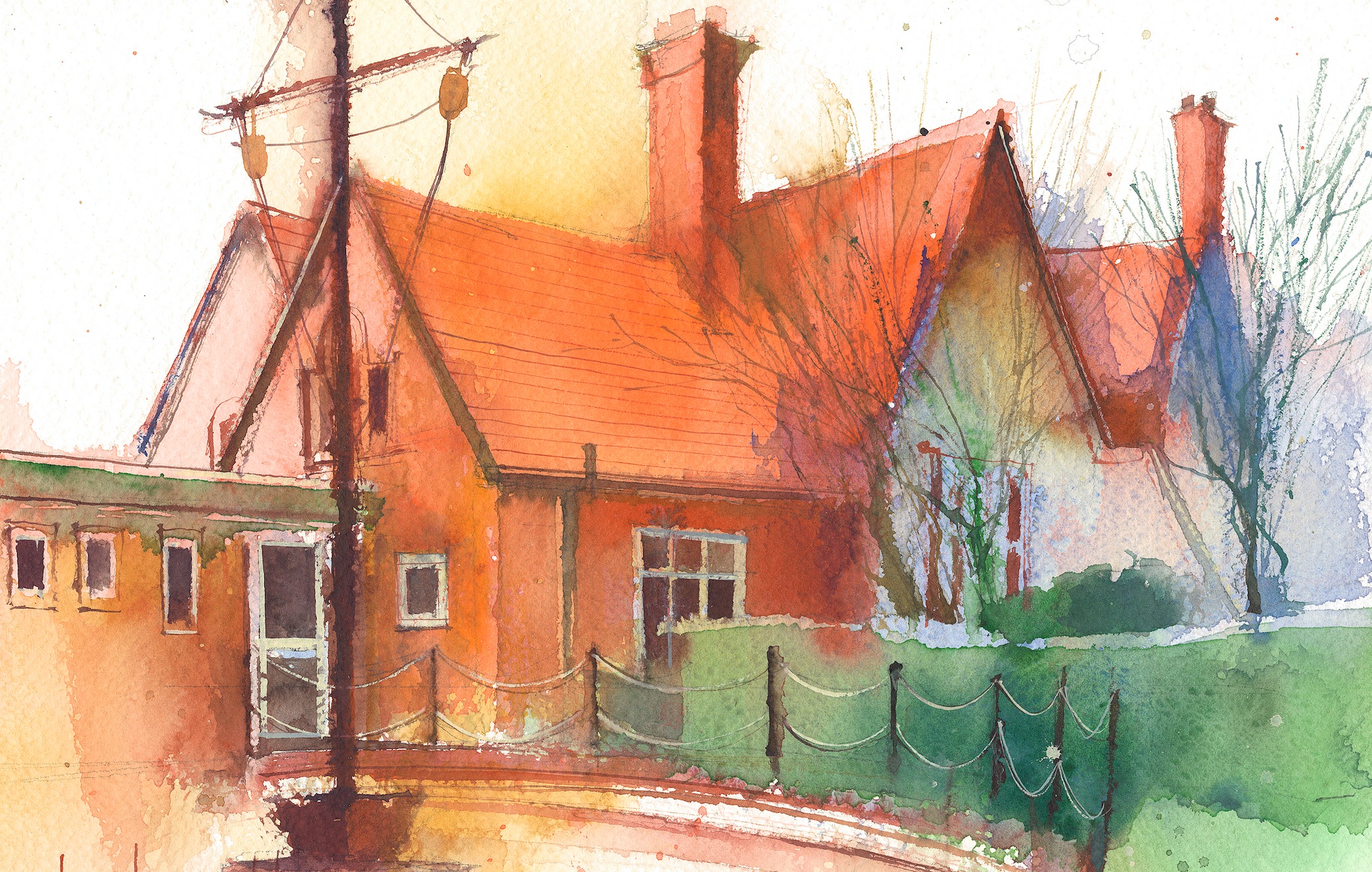 This timetable is available in the event that a Year 6 pupil is required to self-isolate at home, but the cohort remains open to other pupils.Please visit the Year 6 Remote Learning Page on the school website to access any downloadable resources and activity sheets.Session 1: 09:00-10:30Session 2:  10:45 – 12:15Session 3: 13:15 – 15:30 (Incorporating 15-minute break)Additional TasksMonday21.06.21MATHEMATICSBy the end of this lesson your child should be able to: Angles in a quadrilateral recap lessonend the following resources and activities to achieve this objective:FOLLOW recap tasksFOLLOW: Third Space LearningTeaching Slides: Shape: PowerPoint Lesson 8TASK 1:  Shape: Worksheet 8Complete the attached Independent activities and then follow the mark scheme. Look carefully at any mistakes and look back over the slidesRemember these worksheets are in stages:Section 1 is for everyone, Section 2 is harder Section 3 is the challenge. Go as far as you can and keep persevering.TASK 2:MNP activitiesTOPIC / LITERACYBy the end of this lesson your child should be able to:Be able to answer questions about the life and work of Claude Monet.Begin to plan a short BiographyWe recommend the following resources and activities to achieve this objective: READ:The Comprehension about the life and work of impressionist artist Claude MonetTASK: Answer questions deeply and thoughtfully – remembering to use quotation and evidence from the text.FOLLOW: PowerPoints: on Claude Monet: PowerPoint 6PowerPoint: Claude MonetTASK: Make brief notesART – Claude MonetBy the end of this lesson your child should be able to: To explore the Artwork Monet produced at his garden in GivernyWe recommend the following resources and activities to achieve this objective:FOLLOW teaching slides 5 and study prints and copies of the Japanese bride and lilliesLOOK at lesson slides 5Attempt watercolours in this styleWe also advise your child to complete the following tasks this week:Times Tables X7, X8, X9 and X12Daily Fluent in Five – Week 32Daily Rapid Reasoning – Week 31HomeworkArithmetic TestComprehension – Judy – The Hero Dog of WWIITuesday22.06.21TOPIC/ARTBy the end of this lesson your child should be able to:BISQUE-IT POTTERY WORKSHOP & AFTERNOON TEAWe recommend the following resources and activities to achieve this objective: TOPIC / LITERACYBy the end of this lesson your child should be able to:Be able to answer questions about the life and work of Claude Monet.Begin to plan a short BiographyWe recommend the following resources and activities to achieve this objective: READ:The Comprehension about the life and work of impressionist artist Claude MonetTASK: Answer questions deeply and thoughtfully – remembering to use quotation and evidence from the text.FOLLOW: PowerPoints: on Claude Monet: PowerPoint 6PowerPoint: Claude MonetTASK: Make brief notesWe also advise your child to complete the following tasks this week:Times Tables X7, X8, X9 and X12Daily Fluent in Five – Week 32Daily Rapid Reasoning – Week 31HomeworkArithmetic TestComprehension – Judy – The Hero Dog of WWIIWednesday23.06.21MATHEMATICSBy the end of this lesson your child should be able to: Convert Fraction to %(Recap converting Fractions to Decimals)end the following resources and activities to achieve this objective:FOLLOW: Third Space LearningTeaching Slides: %: PowerPoint Lesson 1TASK 1: %: Worksheet 1Complete the attached Independent activities and then follow the mark scheme. Look carefully at any mistakes and look back over the slidesRemember these worksheets are in stages:Section 1 is for everyone, Section 2 is harder Section 3 is the challenge. Go as far as you can and keep persevering.SCIENCE By the end of this lesson your child should be able to:To identify inherited characteristics Understand variation occurs within offspring as well as across species Be able to explain the scientific concept of inheritanceWe recommend the following resources and activities to achieve this objective:FOLLOW Inheritance PowerPointTASKS:DNA activityREAD Complete Inheritance comprehensionGregor Mendel comic stripWrite bullet point facts explaining who he wasSPORTS DAY PRACTICEWe also advise your child to complete the following tasks this week:Times Tables X7, X8, X9 and X12Daily Fluent in Five – Week 32Daily Rapid Reasoning – Week 31HomeworkArithmetic TestComprehension – Judy – The Hero Dog of WWIIThursday24.06.21SCIENCE/ GEOG  all amBy the end of this lesson your child should be able to:To identify world climate zones Understand their climate and landscape features To recognise how animals and plants adaptWe recommend the following resources and activities to achieve this objective:FOLLOW: attached PowerPoint: World Climate ZonesThink what it could be link in terms of Rainfall and temperature.TASKS:Card sort activity – match the climate zone picture with the correct description and climate graph. Use the resource map: World Climate Zones to help you.World Climate Zones shading activity: shade the climate zone and write a brief summary using info you found in the card sort.Which Climate Zone: locate different areas and which climate zone they are in. Use an atlas or google search.MATHEMATICSBy the end of this lesson your child should be able to: ARITHMETIC TESTUse methods and algorithms taught to complete arithmetic questionsWe recommend the following resources and activities to achieve this objective:COMPLETE Arithmetic – Test(With answers at the end). Aim for 30 minutes to complete the test Take longer if you need to.TOP TIPS:Show your working out and don’t rush - Check your answersUse a fact box for long divisionFor mixed operations use “BIDMAS”Fraction answers must be cancelled down – “as low as they can go”When subtracting, adding, comparing or ordering fractions you must first make mixed numbers improper and then find a common denominatorWhen dividing fractions – remember to put the whole number over 1 and then “fliperoo” and treat it like a multiplication We also advise your child to complete the following tasks this week:Times Tables X7, X8, X9 and X12Daily Fluent in Five – Week 32Daily Rapid Reasoning – Week 31HomeworkArithmetic TestComprehension – Judy – The Hero Dog of WWIIFriday25.05.21MATHEMATICSBy the end of this lesson your child should be able to: Fraction, Decimal and Percentage equivalentsend the following resources and activities to achieve this objective:FOLLOW: Third Space LearningTeaching Slides: %: PowerPoint Lesson 2TASK 1: %: Worksheet 2Complete the attached Independent activities and then follow the mark scheme. Look carefully at any mistakes and look back over the slidesRemember these worksheets are in stages:Section 1 is for everyone, Section 2 is harder Section 3 is the challenge. Go as far as you can and keep persevering.TOPICBy the end of this lesson your child should be able to: To recognise some of the major battles of WW1To understand the significance of The Battle of the Somme and key factsend the following resources and activities to achieve this objective:SPANISHBy the end of this lesson your child should be able to:This will be a recap and revision sessionWe also advise your child to complete the following tasks this week:Times Tables X7, X8, X9 and X12Daily Fluent in Five – Week 32Daily Rapid Reasoning – Week 31HomeworkArithmetic TestComprehension – Judy – The Hero Dog of WWII